Bishop Ramsey CE School is committed to safeguarding and promoting the welfare and safety of children and young people. The successful applicant will be required to undergo an Enhanced DBS check. This commitment extends to organisations providing services to the school.Bishop Ramsey CE SchoolTeacher of Sociology and PsychologyJob DescriptionBishop Ramsey CE SchoolTeacher of Sociology and PsychologyJob DescriptionBishop Ramsey CE SchoolTeacher of Sociology and PsychologyJob Description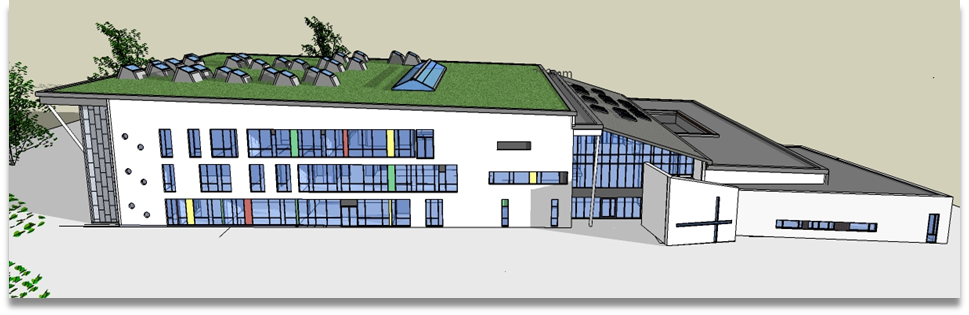 Job TitleTeacher of Sociology and PsychologyTeacher of Sociology and PsychologyGradeMPS MPS Immediate SupervisorHead of Social StudiesHead of Social StudiesContactsInternalAll teaching and support staffExternalParentsMain Purpose of the PostTo teach a range of subject areas and classes, including Sociology, Psychology and PSHCE, as required by the Head of Faculty and the Head of School in accordance with the Teacher Regulations currently in force.To ensure that your work within the faculty follows the strategic direction and developments published for the faculty.To manage the teaching and learning of all the students in your teaching groups by ensuring that their curriculum needs are catered for and that those students can make effective progress with their studies and achieve their full potential.To ensure that the teaching delivered by you is of the highest possible standard.To provide quality assurance by evaluating the quality of the teaching and learning of all students you teach, by using the effective monitoring processes developed within the faculty.AccountabilitiesAs a teacher in the Social Studies Faculty, you are accountable for the standards achieved and the progress made by the students taught by you; for the quality of your teaching in the department and the pastoral care offered to the students in your role as a form tutor.KEY TASKSTo uphold the ethos, aims and administration of the school.To act as a role model for the department.To become involved in and to initiate activities which help the school to improve the teaching and learning of its students.Strategic Direction and DevelopmentTo assist in developing a well designed and well resourced curriculum, which is consistent with the both the school’s aims and objectives and the requirements of the National Curriculum/examination boards and which meets the needs of all the students taught by the faculty/department.To evaluate and review programmes of study on an annual basis, taking responsibility for the development of schemes of work as requested by the Head of the Social Studies Faculty.To show enthusiasm, motivation and a commitment to achieve the highest possible standards for the benefit of the students, the school and one’s own professional standards and self esteem.To participate fully in the Professional Review Process as detailed in the Performance Management Policy.To discuss with the Head of Faculty and Year Director to ascertain suitable staff development activities.To keep a sense of humour in dealings with students and other colleagues.Management of Teaching and LearningTo be aware of school and faculty policies and act on them.To act on current good practice in the delivery of the curriculum.To be aware of, and develop teaching and learning strategies that meet, the needs of each student.  This will involve an awareness of how individual students learn, the use of appropriate language which is clear and precise and by creating a stimulating learning experience.To encourage the sharing of good practice by taking part in a programme of classroom observations for all members of the department each year, as per the Faculty Monitoring Programme.To make use of the student data and learning styles of each teaching group provided, to develop appropriate teaching and learning strategies.To make full use of the Teaching Assistant so that the teaching and learning of the students in the teaching group is enhanced.To ensure that cross curricular themes are taught within your subject area as required.To design relevant assessments, consistent with the demands of the National Curriculum and Examination Boards.To develop an understanding of the aims and objectives underlying the schemes of work/programmes of study.Efficient and Effective Deployment of Staff and ResourcesTo maintain an attractive learning environment and displays of students’ work in a designated area.To act as a mentor, responsible for the support and guidance of NQTs or trainees working within the department, as requested.To ensure that the reports written by you are detailed, accurate and are available according to the published timetable.To be part of a duty team as per the duty roster.To ensure that the required materials are ready for each lesson.To keep the Head of Social Studies and the Year Director informed of all developments within each teaching group and within the form group.To ensure that you carry out your duties and responsibilities under Health and Safety Regulations.To show a willingness to work as part of a team.Leading and Managing Students To support the induction of students into each year within the context of a caring Christian community.To ensure that students in your teaching groups are aware of the standard of their work and what they need to do to progress to the next level or grade.To ensure that all students are aware of the standards of behaviour expected from them, both inside and outside the classroom.To monitor the attendance of individual students by checking subject registers on a weekly basis and provide data as required.To promote good behaviour among the students you teach and all those you come into contact with in line with the School’s Behaviour Policy.Quality AssuranceTo ensure that relevant and differentiated homework is given according to the published timetable.To ensure that the marking of students’ work is in line with the school’s common marking policy and Assessment Policy.To take part in any procedures required to monitor and moderate the marking of students’ work for internal and external purposes, as per the Faculty Monitoring Programme.To liaise with the SEN Department regarding the progress of students on the SEN register.To keep accurate and meaningful records of students’ progress.To monitor the academic progress of all students taught, so that challenging but realistic targets can be set for each student.To keep accurate and meaningful records of assessments carried out as part of the requirements of the National Curriculum and Examination Board.To develop good relations with parents, students and other colleagues within the school.To complete students’ reports /ROAs in line with school policy.School ResponsibilitiesTo attend all meetings in line with the school’s calendar within your allocation of directed time e.g. department, year team meetings, staff meetings, consultation evenings.To ensure that the administration of the department and the school is carried out efficiently, as laid down in the Staff Handbook and Faculty Handbook.To act as a form tutor and carry out the functions as described in the document ‘The Role of the Form Tutor’.To be aware of the professional and legal responsibilities required of a teacher at .To be punctual for classes and duties etc.Other TasksTo undertake such teaching duties as required by the Head of School in accordance with teacher regulations currently in force. PERSON SPECIFICATIONPERSON SPECIFICATIONPERSON SPECIFICATIONPERSON SPECIFICATIONPERSON SPECIFICATIONPERSON SPECIFICATIONCRITERIAEssential / DesirableEssential / DesirableAssessed by application / interview processAssessed by application / interview processEDAIQUALIFICATIONS AND REQUIREMENTSQUALIFICATIONS AND REQUIREMENTSQUALIFICATIONS AND REQUIREMENTSQUALIFICATIONS AND REQUIREMENTSQUALIFICATIONS AND REQUIREMENTSQUALIFICATIONS AND REQUIREMENTSHonours Degree or equivalent.√√Qualified Teacher Status. √√Attendance at relevant Staff Development√EXPERIENCEEXPERIENCEEXPERIENCEEXPERIENCEEXPERIENCEEXPERIENCEA proven record of successful classroom teaching√√Some evidence of interests outside your main teaching area √√√Experience of teaching across the full age and ability range√√Experience of school responsibilities, which have provided a thorough preparation for this post.√√√Experience of school responsibilities across a range of extra curricular areas.√√√KNOWLEDGE AND SKILLSKNOWLEDGE AND SKILLSKNOWLEDGE AND SKILLSKNOWLEDGE AND SKILLSKNOWLEDGE AND SKILLSKNOWLEDGE AND SKILLSKnowledge of current educational issues to promote your development as a classroom teacher.√√To be able to use student data effectively to monitor the progress of individual students √√√A knowledge of Information Technology to carry out the key tasks outlined√√Administrative and time management skills to support the work of the staff√√The ability to communicate effectively with students and adults√√PERSONAL QUALITIESPERSONAL QUALITIESPERSONAL QUALITIESPERSONAL QUALITIESPERSONAL QUALITIESPERSONAL QUALITIESCommitment to the best interests of students√√Willing and able to take responsibility√√√Enthusiasm and sense of humour√√The ability to motivate, guide and support colleague√An ability to co-operate with colleagues	√√Reliability and integrity√√SPECIAL REQUIREMENTSSPECIAL REQUIREMENTSSPECIAL REQUIREMENTSSPECIAL REQUIREMENTSSPECIAL REQUIREMENTSSPECIAL REQUIREMENTSSympathy with the aims of a Church school and support for the ethos and mission statement of Bishop Ramsey Church of England School√√√